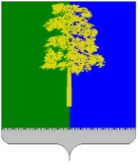 Муниципальное образование Кондинский районХанты-Мансийского автономного округа – ЮгрыАДМИНИСТРАЦИЯ КОНДИНСКОГО РАЙОНАПРОТОКОЛ № 1заседания муниципальной трехсторонней комиссии по регулированиюсоциально-трудовых отношений Кондинского районаот 03 июля 2017 года                                                                 пгт. МеждуреченскийПредседательствовал:Н.Ю. Максимова – заместитель главы Кондинского района – председатель комитета экономического развития, Координатор муниципальной трехсторонней комиссии по регулированиюсоциально-трудовых отношенийКондинского района(далее – Комиссии)Присутствовали:А.А. Сенина – специалист-эксперт отдела по труду комитета экономического развития администрации Кондинского района, секретарь КомиссииОт органов местного самоуправления:Т.В. Каспшицкая – заместитель председателя комитета экономического развития администрации Кондинского района, Координатор стороны органов местного самоуправления в КомиссииПолномочные представители Думы Кондинского района в Комиссии:В.В. Гусельников – депутат Думы Кондинского района от муниципального образования городское поселение МеждуреченскийИ.Г. Зуев – депутат Думы Кондинского района от муниципального образования сельское поселение ЛеушиПолномочные представители администрации Кондинского района в Комиссии:А.А. Яковлев – первый заместитель главы Кондинского районаВ.В. Першина – заместитель главы Кондинского районаОт объединения профсоюзов Кондинского района:Ю.В. Клочкова - председатель Координационного совета первичных профсоюзных организаций и районных организаций профсоюзов муниципального образования Кондинский район, Координатор стороны профсоюзов в КомиссииПолномочные представители Координационного совета первичных профсоюзных организаций и районных организаций профсоюзов муниципального образования Кондинский район в Комиссии:Е.А. Белозерцева – председатель Кондинской районной организацииПрофсоюза работников здравоохранения Российской ФедерацииО.Е. Серова–председатель Кондинской районной организации Профсоюза работников государственных учреждений и общественного обслуживания РФОт объединения работодателей района:Ю.С. Рыбъяков – председатель территориального объединения работодателей «Союз работодателей Кондинского района», Координатор стороны работодателей в КомиссииПолномочные представителитерриториального объединения работодателей«Союз работодателей Кондинского района» в Комиссии:И.В. Карповских– директор ООО «Стройкомплект»О.В. Горбунов – директор ООО «Кондинское строительно-коммунальное предприятие»А.В. Карпова – директор ООО «Бизнес плюс»Об избрании рабочего президиума для ведения заседания Комиссии(Н.Ю. Максимова, Ю.С. Рыбъяков,Ю.В. Клочкова)Решили единогласно:Избрать председателем  для ведения заседания Комиссии:Н.Ю.Максимову – Координатора муниципальной трехсторонней комиссии по регулированию социально-трудовых отношений, заместителя главы Кондинского района – председателя комитета экономического развития. Избрать рабочий президиум в составе:Т.В. Каспшицкая – Координатор стороны органов местного самоуправления в Комиссии;Ю.С. Рыбъяков–Координатор стороны работодателей в Комиссии;Ю.В. Клочкова–  Координатор стороны профсоюзов в Комиссии.2. Об исполнении решений протокола заседания муниципальной трехсторонней комиссии по регулированию социально-трудовых отношений Кондинского района от 22 декабря 2016 года №1(Ю.С. Рыбъяков, Ю.В. Клочкова, Н.Ю. Максимова, Т.В. Каспшицкая)Решили единогласно:Информацию принять к сведению.Снять с контроля поручения, предусмотренные решением протокола заседания муниципальной трехсторонней комиссии по регулированию социально-трудовых отношений Кондинского района от 22 декабря 2016 года №1.Начать подготовку проекта Трехстороннего соглашения между органами местного самоуправления, объединением работодателей, объединением профсоюзов Кондинского района на 2017-2020 годы, в связи  с признанием банкротства учредителей Территориального объединения работодателей «Союз работодателей «Конды» ООО «Куминский лесопромышленный комплекс» (решение Арбитражного суда Ханты-Мансийского автономного округа - Югры от 06.12.2015 года №А75-14284/2015), ООО «Кондинский капитал»(решение Арбитражного судаСвердловской области от 22.06.2016 года №А60-29006/2016) и отсутствием возможности взаимодействия объединения работодателей с профессиональными союзами, органами местного самоуправления в сфере социально-трудовых отношений и связанных с ними экономических отношений на основе принципов социального партнерства и выполнения принятыхобязательств в Трехстороннем соглашении  между органами местного самоуправления, объединением работодателей, объединением профсоюзов Кондинского района на 2015 – 2017 годы.О подготовке проекта Трехстороннего соглашения между органами местного самоуправления, объединением работодателей, объединением профсоюзов Кондинского района на 2018-2021 годы_______________________________________________________________________(Н.Ю. Максимова, Т.В. Каспшицкая, Ю.С. Рыбъяков, Е.А. Белозерцева, Ю.В. Клочкова, В.В. Першина)Решили единогласно:Сформировать временную трехстороннюю рабочую группу Комиссии по подготовке проекта Трехстороннего соглашения между органами местного самоуправления Кондинского района, территориальным объединением работодателей Кондинского района, объединением профсоюзных организаций Кондинского района на 2018-2021 годы (далее – Трехстороннее соглашение, рабочая группа)  на основе предложений сторон Комиссии в следующем составе:  Т.В. Каспшицкая - Координатор стороны органов местного самоуправления в Комиссии;А.А. Яковлев - полномочный представитель администрации Кондинского района в Комиссии;О.Е. Серова,Е.А. Белозерцева - полномочные представители Координационного совета первичных профсоюзных организаций и районных организаций профсоюзов муниципального образования Кондинский районв Комиссии;И.В. Карповских, О.В. Горбунов– полномочные представителитерриториального объединения работодателей «Союз работодателей Кондинского района» в Комиссии.3.2. Рабочей группе разработать проект Трехстороннего соглашения.Председатель Комиссии                                                                       Н.Ю. Максимова